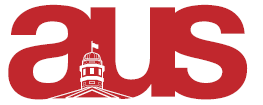 Arts Undergraduate Society of McGill University855 Sherbrooke Street West Leacock B-12 Montreal, Quebec H3A 2T7Report of IDSSATel: (514) 398-1993 Fax: (514) 398-4431 http://www.ausmcgill.com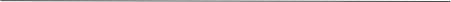 General Updates We have finished hiring for the VP Publications portfolioFor IDPCC, the first preliminary budget was discussedThere is consistent advertising and promoting going on for the first IDPCC event The program feedback form out and ready to be completed by studentsEvent UpdatesWe had a very high turnout at the careers and opportunities in IDS event held 2 weeks ago The IDPCC information session is today (October 17th)Upcoming Events  We are currently planning an apartment crawl for the beginning of next monthWe are looking to hold an IDS town hall meeting next monthRespectfully Submitted,Namrata BishtIDSSA VP External Affairs